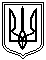 Миколаївська міська радаПостійна комісія міської ради З питань екології, природокористування,просторового розвитку, містобудування, архітектури і будівництва, регулювання земельних відносинПРОТОКОЛ №4від  05.01.2021                                                                                  14:00  каб. 511 Засідання постійної комісії міської ради з питань екології, природокористування, просторового розвитку, містобудування, архітектури і будівництва, регулювання земельних відносинПрисутні депутати Миколаївської міської ради VIII скликання:Голова постійної комісії – О. НестеренкоСекретар постійної комісії – С. ТанасовЧлени постійної комісії: Т. Кравчук, Г. Ременнікова, О. Розумний,                       А. Петров, Р. Садрідінов С. Щербаков.Відсутні члени комісії: О. Афанасьєв, В. Кім, О.Третяк.Запрошені та присутні:Ю. Андрієнко - заступник міського голови;А. Цимбал – директор департаменту архітектури і містобудування Миколаївської міської ради – головний архітектор м. Миколаєва;Ю. Платонов – заступник начальника управління земельних ресурсів Миколаївської міської ради;О. Герасіменя – начальник управління з питань надзвичайних ситуацій та цивільного захисту населення Миколаївської міської ради;Є. Юзвак – начальник відділу правового забезпечення юридичного департаменту Миколаївської міської ради;М. Карцев – депутат Миколаївської міської ради VIII скликання;А. Кучеренко - депутат Миколаївської міської ради VIII скликання;Ф. Панченко - депутат Миколаївської міської ради VIII скликання;Представники преси, телебачення та інші.ПОРЯДОК ДЕННИЙ:1. Організаційні питання.2. Розгляд звернень юридичних та фізичних осіб, які надані управлінням земельних ресурсів Миколаївської міської ради та управлінням містобудування та архітектури Миколаївської міської ради до постійної комісії міської ради з питань екології, природокористування, просторового розвитку, містобудування, архітектури і будівництва, регулювання земельних відносин щодо оформлення правових документів на земельні ділянки.Доповідач: А.Цимбал– директор департаменту архітектури і містобудування Миколаївської міської ради– головний архітектор м. Миколаєва;  Ю. Платонов -  заступник начальника управління земельних ресурсів Миколаївської міської ради.3. Інші питання.ПИТАННЯ ДО РОЗГЛЯДУ:     Розділ 22. Розгляд звернень юридичних та фізичних осіб, які надані управлінням земельних ресурсів Миколаївської міської ради та департаментом архітектури та містобудування Миколаївської міської ради до постійної комісії міської ради з питань екології, природокористування, просторового розвитку, містобудування, архітектури і будівництва, регулювання земельних відносин щодо оформлення правових документів на земельні ділянки (перенесені та нові питання  додаються).Розділ 33. Інші питання.3.1. Лист відділу примусового виконання рішень Управління забезпечення примусового виконання рішень у Миколаївській області Південного міжрегіонального управління Міністерства юстицій (м. Одеса) від 17.12.2020 вх. № 14933/02.02.01-06/14/20 щодо постанови від 23.11.2020.Висновок постійної комісії:  управлінню земельних ресурсів Миколаївської міської ради підняти та надати на розгляд наступного засідання постійної комісії з питань екології, природокористування,  просторового розвитку, містобудування, архітектури і будівництва,  регулювання земельних відносин матеріали щодо заяви Щербакова Євгена Григоровича від 21.08.2014 по розмежуванню земельних ділянок по                        вул. Скороходова, 139 у м. Миколаєві.За – 7Проти – 0Утримались - 0Депутат ММР Р. Садрідінов був відсутній під час голосування.3.2. Усне звернення начальника управління з питань надзвичайних ситуацій та цивільного захисту населення Миколаївської міської ради                  О. Герасімені щодо розгляду та погодження проєкту рішення міської ради  файл (s-go-011) «Про внесення змін до рішення міської ради від 20.12.2019 №56/65 «Про затвердження міської цільової соціальної програми забезпечення цільового захисту міста Миколаєва 2020-2022 роки».Висновок постійної комісії: Погодити.За 7Проти 0Утримались 0Депутат ММР Т. Кравчук була відсутня під час голосування.Голова комісії                                                                 Олена НЕСТЕРЕНКОСекретар комісії                                                           Сергій ТАНАСОВ